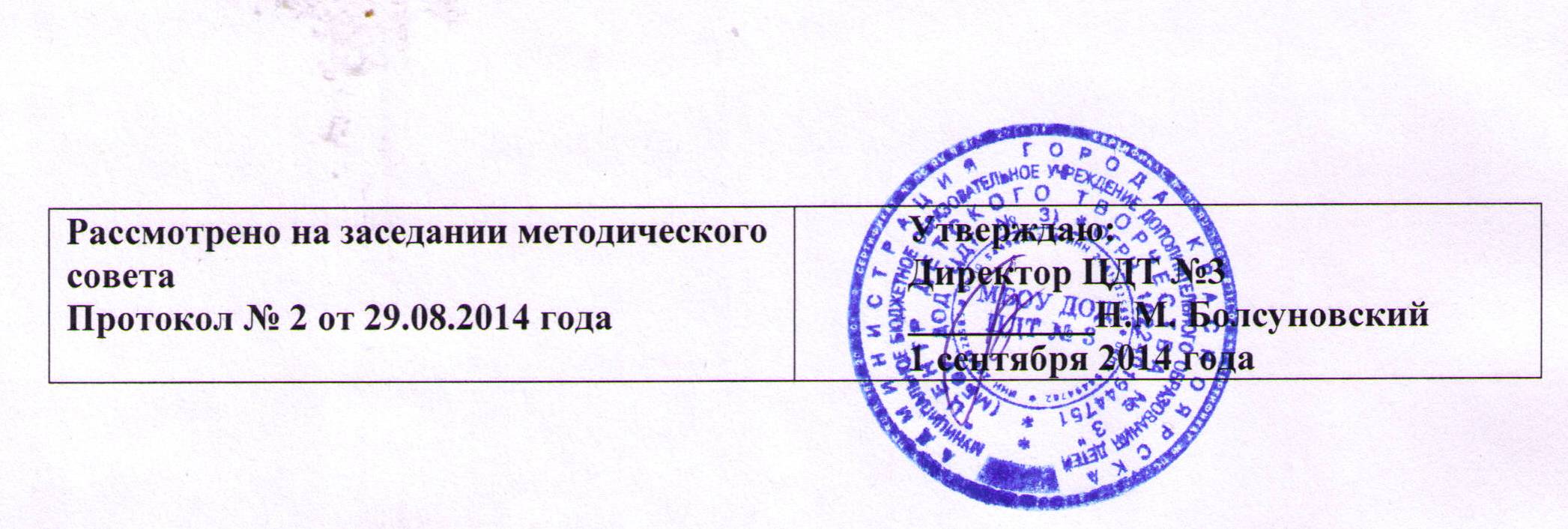 Рабочая программапо дополнительной общеразвивающейобразовательной программе «Волшебные звуки фортепиано»на 2014-2015 учебный год.Педагоги:Бочкарева И.О.Филипповская Л.И.Ивлева О.Ю.Ульянникова Е.Н.Русина О.С.Царева Т.В.Мольгун Е.И.Пояснительная запискаУчебный предмет «Фортепиано» расширяет представления учащихся об исполнительском искусстве, формирует специальные исполнительские умения и навыки.Обучение игре на фортепиано включает в себя музыкальную грамотность, чтение с листа, навыки ансамблевой игры, овладение основами аккомпанемента и необходимые навыки самостоятельной работы. Обучаясь, дети приобретают опыт творческой деятельности, знакомятся с высшими достижениями мировой музыкальной культуры.Цель данной программы  - развитие музыкальных способностей ребенка и его творческих возможностей в процессе обучения игре на фортепиано.Задачи, решаемые в фортепианном классе:1.	Правильная постановка игрового аппарата2.	Овладение исполнительскими навыками3.	Формирование стилистического звука4.	Развитие жанровой ориентации5.	Развитие метро – ритмических, координационных навыков6.	Овладение навыками фортепианной импровизации.Форма занятий:Процесс обучения в классе фортепиано происходит на индивидуальных занятиях – это основная форма работы:1.	Постановка игрового аппарата – беседа, показ, игра;2.	Развитие музыкальной грамотности и обучение нотной грамоте – игра, беседа, сочинение музыкальных сказок;3.	Концертные и конкурсные выступления;4.	Работа над репертуаром – беседа, игра, слушание музыки.Режим занятий:Основной формой учебной и воспитательной работы в классе является урок 30 минут, проводимый в форме индивидуального занятия педагога с учеником. Система отслеживания результатовПрограмма предусматривает показ учениками своих результатов в течение всего учебного года. В первую очередь - это технические и академические концерты. Академические концерты являются общими и обязательными для всех учащихся студии. Проходят два раза в год - в декабре и мае. Каждый ученик должен сыграть: в декабре - два разнохарактерных произведения, одним из них обязательно должно быть полифоническое произведение; в мае - два произведения, одним из которых является произведение крупной формы.Исполнение учащимися музыкальных произведений на академических концертах оценивается по следующим критериям:Эмоциональная выразительность исполнения;Выдержанность формы, стиля, донесение до слушателя образа музыкального произведения;Техника исполнения:- темповые отклонения (агогика);- текстовые ошибки;- динамические оттенки.Наряду с академическими концертами в течение года проводятся два технических зачета - в ноябре и феврале. Ученик должен выполнить технические требования, соответствующие его классу. Этюды должны быть на различные виды техники и в различных тональностях.Основным критерием оценки выступления на техническом зачете является техничное исполнение инструктивного материала согласно требованиям, заявленным в программеКритериями отслеживания результатов являются:1.	Правильная постановка рук, свобода движений;2.	Владение основными навыками игры основными штрихами;3.	Точное воспроизведение метро – ритма, выполнение темповых указаний;4.	Целостность, законченность музыкальной мысли;5.	Навыки интонирования, слуховое восприятие;6.	Передача содержания музыкального произведения, стиля;7.	Уровень технического развития.Учебно-тематический план Планируемые изменения:В связи с введением в календарно-тематическое планирование инструктажа по технике безопасности (4 часа в год) и промежуточной (итоговой) аттестации, соотношение часов в разделах учебно-тематического плана уменьшилось согласно введенным темам.Предметный состав учебно-тематического плана на текущий год остается без изменений.В классе фортепиано в текущем учебном году занимаются 42 человека 1-. обучения. Из них два ребенка проявляют яркие творческие музыкальные способности. Данные дети обучаются на шестом и седьмом годах обучения. В своей основе рабочая программа по классу фортепиано соответствует дополнительной образовательной программе «Волшебные звуки фортепиано». Существенные изменения внесены в репертуарный план шестого и седьмого годов обучения, так как планируется, что данные дети будут принимать активное участие в конкурсах музыкального мастерства различных уровней:Международный конкурс «Сибирь зажигает звезды», проходящий в начале второго полугодия учебного года в г.Красноярске.Городской конкурс «Дебют».Городской конкурс «Мы любим джаз».Городской конкурс «Мой друг рояль»Участие в данных конкурсах регламентируется заявленными программными требованиями:Программа Международного конкурса включает  произведения зарубежной классики и произведение современного композитора. Программа конкурса «Дебют»  включает два произведения по теме «Времена года». Программа конкурса «Мы любим джаз» включает в себя два разнохарактерных произведения. Программа конкурса «Мой друг рояль» включает в себя два произведения зарубежной и русской классики.В репертуарный план  класса фортепиано  шестого и седьмого годов обучения  включены произведения, соответствующие программным требованиям данных конкурсов.Календарно – тематический план на 2014 – «Волшебные звуки фортепиано».Репертуарный план на 2014-2015 уч. год1 класс1И.С. Бах «Менуэт» ре минор.К.Черни-Гермер. 1 часть, этюд  до мажор.А. Роулей.  «Хоровод гномов».21.И.С. Бах. «Полонез» соль минор.2.Ф. Лекуппе.  «Этюд» ля минор.3. А. Гедике.  Сонатина до мажор 1 часть.4. Д. Кабалевский.  «Клоуны».2 класс1И.С. Бах «Менуэт» соль  мажор.К.Черни-Гермер. 1 часть, этюд  ре мажор.П. И. Чайковский «Новая кукла».21.И.С. Бах. «Полонез» соль минор.2. А. Шитте  «Этюд» ля мажор.3.Д. Чимароза  Сонатина соль минор.4. Р. Шуман «Смелый наездник».3 класс11.М. Глинка.  Фуга ля минор.2. К. Лешгорн. Этюд соль мажор.3.Р. Шуман. «Смелый наездник».2И.С.Бах. «Маленькая прелюдия» до мажор.К. Черни – Гермер.1часть, этюд ре мажор.Э. Мелартин. Сонатина соль минор.4. Э. Григ. «Вальс»  ля минор.4 класс1И.С. Бах. Маленькая прелюдия №7 ми минор.Л. Шитте. Этюд ля мажор.Р. Шуман. «Дед Мороз» из цикла «Альбом для юношества».21. Д. Ципполи. Фугетта ми минор.2.И. Гайдн. Сонатина ре мажор,1 часть.3. А. Лемуан. Этюд ля мажор.4. С. Прокофьев.  «Прогулка» из цикла «Детская музыка».5 класс11. Г. Гендель. Сарабанда с вариациями ре минор.2. К. Лешгорн. Соч.65, этюд  № 31.3.П.И. Чайковский «Баба-яга» из сб. «Детский альбом».21.И.С.Бах. Двухголосная инвенция ля минор.2.В.А.Моцарт. Сонатина №6, I часть.3.К.Черни-гермер II часть, этюд  №27.4.Ф. Мендельсон. «Песня венецианского гондольера» соль минор.6 класс11.И.С. Бах. Двухголосная инвенция  ля  минор.2. К. Лешгорн. Соч.136, этюд №3.3. Д. Шостакович. «Полька».21.И.С. Бах. Трёхголосная инвенция ми мажор.2.В.А.Моцарт. Лёгкая соната до мажор К.№545 I часть.3. К. Лешгорн. Соч.66.этюд №15.4.Ф. Шуберт. Скерцо си бемоль мажор.3.1.Мордасов «Задиристые буги»2.Сигейстер «Три поросенка»7 класс11.И.С.Бах-Кабалевский. Органная прелюдия и фуга соль минор.2.Л. Бетховен. Соната №19, II часть.3.К.Черни. Соч.299, этюд №12.4.М. Глинка. Ноктюрн ми бемоль мажор.21.И.С.Бах ХТК I том, Прелюдия и фуга си бемоль мажор.2.Л. Бетховен. Соната №1 I часть.3.К. Черни. Соч.740, этюды №1 и №2.4.Э. Григ. Соч.51 Ноктюрн до мажор3.1.Е Крит «Забияка»2.О.Питерсен «Волна за волной!8 классВыпускной экзамен проводится в 8 классе в соответствии с учебным планом. На выпускной экзамен выносятся 5 произведений, различных по жанру и форме:1. полифоническое произведение;2. произведение крупной формы;3. пьеса кантиленного характера;4. пьеса виртуозного характера;5. этюд.Тема1 год обучения1 год обучения1 год обучения2 год обучения2 год обучения2 год обучения3 год обучения3 год обучения3 год обучения4 год обучения4 год обучения4 год обучения5 год обучения5 год обучения5 год обучения6 год обучения6 год обучения6 год обучения7 год обучения7 год обучения7 год обучения8 год обучения8 год обученияТемаТПТТПТТПТТПТТПТТПТТПТТПТемаЧАСЫЧАСЫЧАСЫЧАСЫЧАСЫЧАСЫЧАСЫЧАСЫЧАСЫЧАСЫЧАСЫЧАСЫЧАСЫЧАСЫЧАСЫЧАСЫЧАСЫЧАСЫЧАСЫЧАСЫЧАСЫЧАСЫЧАСЫИзучение нотной грамоты23222112111111111111111Звукоизвлечение23222112111111111111111Овладение техническими приемами игры23222112111111111111111Развитие технических навыков на инструктивном материале (гаммы, арпеджио, упражнения, этюда)23223223223223223223223Народная обработка или произведения современных авторов12112223223223223223223Чтение нот с листа11112112112111111111111Навыки импровизации (аккомпанирование)11112112112111111111111Подбор по слуху11112112112111111111111Полифония11112112223224223223223Крупная форма11112112222224224223223Концертная форма11111222222222333444444Часов в год3434363636363636363636363636363636363636363636№Первый класс1Вводный урок, беседа о музыке2Знакомство с клавиатурой фортепиано3Изучение  октав фортепиано4Знакомство с нотами  До, Фа, Си, Ми на клавиатуре5Закрепление нот  До, Фа, Си, Ми. Изучение нот Ре, Соль, Ля клавиатуры6 Знакомство с нотами первой октавы.  Постановка рук7Работа над постановкой рук8Обучение по программе техники пожарной безопасности9Закрепление музыкальной грамоты10Разучивание пьесы « Вальс собачек»11Работа над пьесой12Постановка рук, работа над пьесой13Подготовка к празднику «Посвящение в музыканты»14 Изучение нот второй октавы15Обучение по программе техники пожарной безопасности16Промежуточная аттестация по итогам полугодия17Разбор пьесы Е. Гнесиной18Работа над стаккато19Работа над постановкой рук20Обучение по программе техники пожарной безопасности21Разбор этюда Л. Шитте22Работа над штрихами23Работа над постановкой рук24Закрепление музыкальной грамоты25Знакомство с нотами малой октавы26Закрепление нот малой октавы27Работа над произведениями28Обучение по программе техники пожарной безопасности 29Работа над выразительностью исполнения программы30Работа над оттенками31Работа над фразировкой32Подготовка к экзамену33Выбор программы на лето34Промежуточная аттестация по учебного годаВторой классВводный урокПовторение октав, нот клавиатурыВыбор программы на полугодиеРазбор программыЗнакомство с нотами большой октавыОбучение по программе техники пожарной безопасностиРабота над штрихамиРабота над аппликатуройРабота над текстомРабота над постановкой рукОбучение по программе техники пожарной безопасностиРабота над легатоРабота над штрихамиРабота над фразировкойРазбор  АнсамбляРабота над аппликатуройОбучение по программе техники пожарной безопасностиПромежуточная аттестация по итогам полугодияВыбор программы на второе полугодиеРабота над пьесойРабота над штрихамиУпражнения на ЛегатоРабота над этюдомРабота над техникой в этюдеРабота над фразировкойРабота над оттенкамиОбучение по программе техники пожарной безопасностиПодготовка к переводному экзаменуРабота над эмоциональным исполнением  пьесыРабота над выразительностью в пьесеРабота по подготовке к экзаменуПодготовка к экзаменуПереводной экзаменВыбор программы на летоРазбор программы Промежуточная аттестация по итогам учебного года№Третий класс1Вводный урок, проверка летней программы2Выбор программы на полугодие3Разбор полифонии4Обучение по программе техники пожарной безопасности5Работа над голосоведением в полифонии6Работа над аппликатурой в полифонии7Разбор пьесы8Работа над штрихами в пьесе9Обучение по программе техники пожарной безопасности10Работа над полифонией и пьесой11 Разбор этюда12  Работа над аппликатурой13Фразировка в пьесе и полифонии14Работа над оттенками в полифонии и пьесе15Подготовка к академическому  концерту16Выбор программы на второе полугодие17Обучение по программе техники пожарной безопасности18Промежуточная аттестация по итогам полугодия19Работа над аппликатурой в сонатине и пьесе20Разбор этюда 21Работа над аппликатурой в этюде22Обучение по программе техники пожарной безопасности23Работа над техникой в этюде24Работа над хоровыми партиями25Фразировка в этюде26Работа над выразительностью исполнения пьесы, сонатины, этюда27Подготовка к переводному экзамену28Подготовка к переводному экзамену29Работа над характером пьесы, сонатины30Работа над  характером произведений31Выбор программы на лето32Разбор программы на лето33Работа над  летней программой34Работа над летней программой35Работа над летней программой36Промежуточная аттестация по итогам учебного года№Четвертый класс1Вводный урок, проверка летней программы2Выбор программы на полугодие3Разбор полифонии4Обучение по программе техники пожарной безопасности5Разбор этюда 6Работа над аппликатурой в полифонии7Работа над аппликатурой в пьесе и этюде8Работа над голосоведением в полифонии9Работа над фразировкой в пьесе10Обучение по программе техники пожарной безопасности11Работа над штрихами в полифонии-легато12Работа над звуком в пьесе13Работа над формой полифонии14Обучение по программе техники пожарной безопасности15Подготовка к академическому концерту16Выбор программы на второе полугодие17Разбор крупной формы-сонатины18Промежуточная аттестация по итогам полугодия19Разбор этюда20Обучение по программе техники пожарной безопасности21Работа над голосоведением в сонатине22Работа над фразировкой в пьесе23Работа над звуком24Работа над штрихами-легато в пьесе25Работа над стаккато в этюде26Работа над хоровыми партиями27Работа над фразировкой в сонатине28Работа над хоровыми партиями29Работа над характером  в пьесе30Работа над  оттенками в  этюде31Подготовка к переводному экзамену32Подготовка к переводному экзамену33Выбор программы на лето34Разбор летней программы35Разбор летней программы36Промежуточная аттестация по итогам учебного года№Пятый класс1Вводный урок, проверка летней программы2Выбор программы на первое полугодие3Разбор полифонии4Обучение по программе техники пожарной безопасности5Работа над аппликатурой в полифонии6Работа над аппликатурой в пьесе7Работа над голосоведением в полифонии, фразировкой в пьесе8Работа над техникой в этюде9Работа над звуком в полифонии, в пьесе10Работа над хоровыми партиями11Обучение по программе техники пожарной безопасности12Подготовка к академическому концерту13Подготовка к академическому концерту14Работа над хоровыми партиями15Работа над звуком в полифонии, пьесе, этюде16Подготовка к академическому концерту17Промежуточная аттестация по итогам полугодия18Обучение по программе техники пожарной безопасности19Работа над аппликатурой в крупной форме20Работа над аппликатурой в пьесе, этюде21Работа над гаммой ля-бемоль мажор22Работа над хоровыми партиями23Работа над голосоведением в пьесе, этюде24Обучение по программе техники пожарной безопасности25Работа над звуком в сонатине26Работа над гаммой ля-бемоль мажор 27Работа над гаммой фа-минор28Работа над звуком в произведениях29Работа над динамикой в произведениях30Работа над фразировкой в произведениях31Подготовка к переводному экзамену32Подготовка  к переводному экзамену33Подготовка к переводному экзамену34Выбор программы на лето35Разбор программы на лето36Промежуточная аттестация по итогам учебного годаШестой класс1Вводный урок, проверка летней программы2Работа над репертуаром конкурса «Сибирь зажигает звезды»3Разбор полифонии4Обучение по программе техники пожарной безопасности5 Работа над репертуаром конкурса «Дебют»6Работа над голосоведением в пьесе и этюде7Работа над аппликатурой в полифонии8Работа над аппликатурой в пьесе, этюде9Работа над репертуаром конкурса «Мой друг рояль»10Обучение по программе техники пожарной безопасности11Работа над звуком в полифонии12Работа над репертуаром конкурса «Мы любим джаз»13Работа над техникой в этюде14Работа над штрихами в полифонии, этюде, пьесе15Обучение по программе техники пожарной безопасности16Подготовка к академическому концерту17 Работа над репертуаром конкурса «Сибирь зажигает звезды»18Промежуточная аттестация по итогам полугодия19Работа над репертуаром конкурса «Мой друг рояль»20Обучение по программе техники пожарной безопасности21Работа над аппликатурой в пьесе, этюде22Работа над репертуаром конкурса «Дебют»23 Работа над гаммой ми-мажор24Международный конкурс «Сибирь зажигает звезды»25Работа над фразировкой в пьесе, этюде26Городской конкурс «Дебют»27Работа над динамикой в программе28Работа над гаммой до-диез минор29 Городской конкурс «Мой друг рояль»30Работа над репертуаром конкурса «Мы любим джаз»31Подготовка  к переводному экзамену32Городской конкурс «Мы любим джаз»33Выбор программы на лето34Разбор программы на лето35Работа над летней программой36Промежуточная аттестация по итогам учебного года№Седьмой классВводный урок, проверка летней программыВыбор программы на первое полугодиеРабота над репертуаром Международного конкурса «Сибирь зажигает звезды»Обучение по программе техники пожарной безопасностиРабота над аппликатурой в полифонииРабота над репертуаром конкурса «Дебют»Работа над голосоведением в полифонииОбучение по программе техники пожарной безопасностиРабота над звуком в полифонииРабота над репертуаром конкурса «Мой друг рояль»Технические упражнения в работе над этюдомРабота над динамикой в полифонии, пьесе, этюдеРабота над репертуаром конкурса «Мы любим джаз»Обучение по программе техники пожарной безопасностиПодготовка к академическому концертуРабота над репертуаром Международного конкурса «Сибирь зажигает звезды»Работа над репертуаром конкурса «Дебют»Промежуточная аттестация по итогам полугодияРабота над гаммой си-мажорОбучение по программе техники пожарной безопасностиРабота над репертуаром конкурса «Мой друг рояль»Работа над репертуаром конкурса «Мы любим джаз»Работа над репертуаром Международного конкурса «Сибирь зажигает звезды»Международный конкурс «Сибирь зажигает звезды»Работа над  штрихами в пьесеГородской конкурс «Дебют»Работа над фразировкой,   динамикой в произведенияхРабота над эмоциональностью исполнения произведенийГородской конкурс «Мой друг рояль»Работа над репертуаром конкурса «Мы любим джаз»Работа над репертуаром конкурса «Мы любим джаз»Городской конкурс «Мы любим джаз»Подготовка к переводному экзаменуВыбор программы на летоРазбор программы на летоПромежуточная аттестация по итогам учебного года